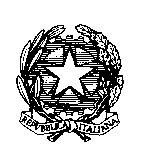 TRIBUNALE PER I MINORENNI DI CATANIAIL MAGISTRATO DI SORVEGLIANZA	Vista la sentenza con cui in data …………… il GIP presso questo Tribunale per i minorenni previa valutazione di concreta e attuale pericolosità di  °°°°°°°°°°°°°°°° applicava al medesimo (non imputabile al momento dei fatti di lesioni aggravate e minacce e del concorso morale nell’omicidio di ++++)  PROVVISORIAMENTE ESECUTIVA DEL COLLOCAMENTO IN COMUNITA’ per anni quattro;	Vista la successiva sentenza emessa da questo Tribunale per i minorenni il ….. e depositata il ……. con cui veniva motivatamente confermata l’applicazione della detta misura, fissandosi la durata in anni tre; 	Ritenuta la propria competenza ai sensi dell'art.40 DPR 448/88; 	rilevato che tale competenza sussiste anche quando la misura di sicurezza è provvisoria, per come ribadito dalla Corte di Cassazione penale nella sentenza n. 6415 del 03/12/1996; 	Visto il provvedimento con cui, all’esito dell’audizione - all’udienza del 10/11/15 presso questo Tribunale - del ragazzo (assistito dal proprio difensore), dei genitori e dell’educatore della comunità “San Giuseppe” in cui egli si trova ricoverato, venivano stabilite le modalità di esecuzione della misura, viste le conclusioni del Pubblico Ministero e del difensore; 	Ritenuto doversi confermare le prescrizioni poste all’esito di quell’udienza (“applica la misura di sicurezza del collocamento in comunità per la durata di anni tre. Autorizza °°°°°°°°°°°°°°°° a rientrare presso l’abitazione familiare dalle ore 15,00 del sabato sino alle ore 19,00 della domenica, con obbligo di permanenza in casa durante tali periodi, con onere di prelievo e di riaccompagnamento a cura della madre”);	Vista l’istanza depositata il 1°/12/15 dal difensore del °°°°°°°°°°°°°°°° (“autorizzare il °°°°°°°°°°°°°°°° a trascorrere presso l’abitazione della madre il periodo compreso tra il 21/12/15 e il 07/01/16”), trasmessa correttamente per competenza a questo magistrato; 	Premesso che le prescrizioni citate e riportate in dispositivo contemperano la necessità di contenimento degli impulsi violenti del ragazzo con la necessità di contatto affettivo con la famiglia, ampiamente favorita dalla possibilità di trascorrere tutti i fine – settimana in famiglia; 	Ritenuto che l’ampliamento ulteriore richiesto dal difensore rispetto a tale ultima possibilità già accordata svuota la misura applicata, trascurando l’esigenza di sicurezza sociale, certamente sussistente in considerazione degli atti gravissimi compiuti da °°°°°°°°°°°°°°°° (il quale in risposta a uno schiaffo, entro un litigio per futili motivi, ha usato un manganello telescopico con cui ha cagionato gravissime lesioni e successivamente ha chiamato il fratello più grande per punire il litigante, ottenendo in ritorsione che il fratello togliesse la vita al suo offensore, attingendolo con armi da fuoco); 	ritenuto in altri termini che tale esigenza non deve ragionevolmente prevalere su quella di trascorrere lunghi periodi accanto ai genitori, considerato peraltro l’atteggiamento iper-protettivo e de-responsabilizzante tenuto da questi ultimi; 	ritenuta irrilevante la circostanza delle difficoltà della comunità a far permanere il ragazzo, considerato che a differenza di altri ospiti della comunità protetti all’interno di un procedimento di tipo civile, °°°°°°°°°°°°°°° è ivi ricoverato in misura di sicurezza sul presupposto della sua accertata pericolosità sociale, che la comunità deve essere attrezzata a contenere e gestire;   	ritenuto perciò coerentemente che il ragazzo rientri a casa esclusivamente nei giorni dal 25 al 27 dicembre (venerdì – sabato e domenica) per trascorrere le festività natalizie con i genitori; si rigetta la richiesta di ulteriore permanenza in altre festività, eccetto quelle della Pasqua e del Lunedì dell’Angelo, salva la permanenza già accordata nei fine – settimana;  	ritenuto infine che l’obbligo di permanenza in casa (la cui ottemperanza sarà controllata dalle Forze dell’Ordine) ha come effetto ulteriore quello di proteggere lo stesso °°°°°°°°°°°°°°°° da vendette per quanto da lui e dal fratello causato; P.Q.M.Visto l’art. 40 DPR 448/88,  DISPONE che la misura di sicurezza applicata nei confronti di °°°°°°°°°°°°°°°° da questo Tribunale per i minorenni con sentenza depositata il ……., con durata prevista di almeno anni tre sia ESEGUITA con le seguenti modalità.A °°°°°°°°°°°°°°°° è prescritto di: -  permanere presso LA COMUNITA’ “SAN GIUSEPPE” di San Giovanni La Punta. partecipando alle attività anche sportive organizzate dalla Comunità e sotto la stretta sorveglianza degli operatori e sotto la vigilanza dell'U.S.S.M. di Catania;-  sottoporsi a colloqui presso il SNPI, necessari per un aiuto nel controllare impulsi violenti e nell’imparare il rispetto della persona, entro una gerarchia di valori socialmente condivisibile;  - richiedere autorizzazione al Magistrato di sorveglianza per integrare tali modalità di esecuzione della misura. AUTORIZZA rientri di °°°°°°°°°°°°°°° presso l’abitazione dei genitori …… esclusivamente dalle ore 15,00 del sabato sino alle ore 19,00 della domenica, con obbligo di permanenza in casa durante tali periodi e con onere di prelievo e di riaccompagnamento a cura della madre.AUTORIZZA l’estensione al solo giorno di venerdì 25 dicembre l’autorizzazione alla permanenza in casa, disattese altre richieste.  RICHIEDE all’USSM e alla Comunità d’informare periodicamente il magistrato di sorveglianza sull’andamento della misura con relazioni trimestrali in raccordo con il SNPI.   RICHIEDE al Commissariato di P.S. competente per zona rispetto al quartiere …. di formalizzare l’inizio dell’esecuzione della misura di sicurezza e di vigilare secondo competenza sul rispetto dell’obbligo di permanenza in casa da parte del minore °°°°°°°°°°°°°°°° durante i fine-settimana. DISPONE che copia della presente ordinanza sia immediatamente trasmessa al ragazzo, all'U.S.S.M. di Catania e alla comunità e al SNPI e al Commissariato di P.S. per le formalità d’inizio dell’esecuzione della misura di sicurezza e per i controlli. Catania, …………….                                                                IL MAGISTRATO DI SORVEGLIANZA 